ひろしまIT総合展２０２２ＦＡＸ(０８２)２９２－８１４２　お申込方法　●ＦＡＸにてお申込いただくことができます。(別紙参考写真あり)●予約申込期限は１０/１３(木)１８：００まで、	数量の変更は１０/１７(月)１８：００までお願いいたします。ご予約お申込書【　　　月　　　日】申込株式会社　むさし　ＴＥＬ０８２-２９１-６３４０　河口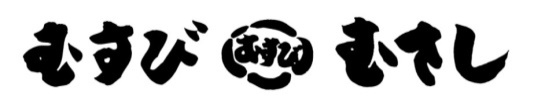 日付商品名税込単価個数金額１０/２０(木)安芸むすび（お茶込）１,１００円個円１０/２０(木)花篭むすび弁当（お茶込）１,０２０円個円１０/２０(木)若鶏むすび（お茶込）1,０５０円個円１０/２０(木)田舎むすび（お茶込）８７０円個円１０/２１(金)安芸むすび(お茶込)１,１００円個円１０/２１(金)花篭むすび(お茶込)１,０２０円個円１０/２１(金)若鶏むすび（お茶込）1,０５０円個円１０/２１(金)田舎むすび（お茶込）８７０円個円合計金額合計金額合計金額合計金額円お支払方法弁当納品時ごとにお支払弁当納品時ごとにお支払弁当納品時ごとにお支払弁当納品時ごとにお支払フリガナ団体名(会社名)ご担当者様ＴＥＬ（　　　　　　　）　　　　　　　―（　　　　　　　）　　　　　　　―（　　　　　　　）　　　　　　　―（　　　　　　　）　　　　　　　―ＦＡＸ（　　　　　　　）　　　　　　　―（　　　　　　　）　　　　　　　―（　　　　　　　）　　　　　　　―（　　　　　　　）　　　　　　　―携帯電話番号（必須）　　　　　　　　　―　　　　　　　　　　―　　　　　　　　　―　　　　　　　　　　―　　　　　　　　　―　　　　　　　　　　―　　　　　　　　　―　　　　　　　　　　―受渡し場所と回収時間(お引渡しは展示場２階の給湯室で午前11時から13時まで)※召し上がられた後の空容器は15時までに展示場2階の給湯室までお持ち下さい。(お引渡しは展示場２階の給湯室で午前11時から13時まで)※召し上がられた後の空容器は15時までに展示場2階の給湯室までお持ち下さい。(お引渡しは展示場２階の給湯室で午前11時から13時まで)※召し上がられた後の空容器は15時までに展示場2階の給湯室までお持ち下さい。(お引渡しは展示場２階の給湯室で午前11時から13時まで)※召し上がられた後の空容器は15時までに展示場2階の給湯室までお持ち下さい。